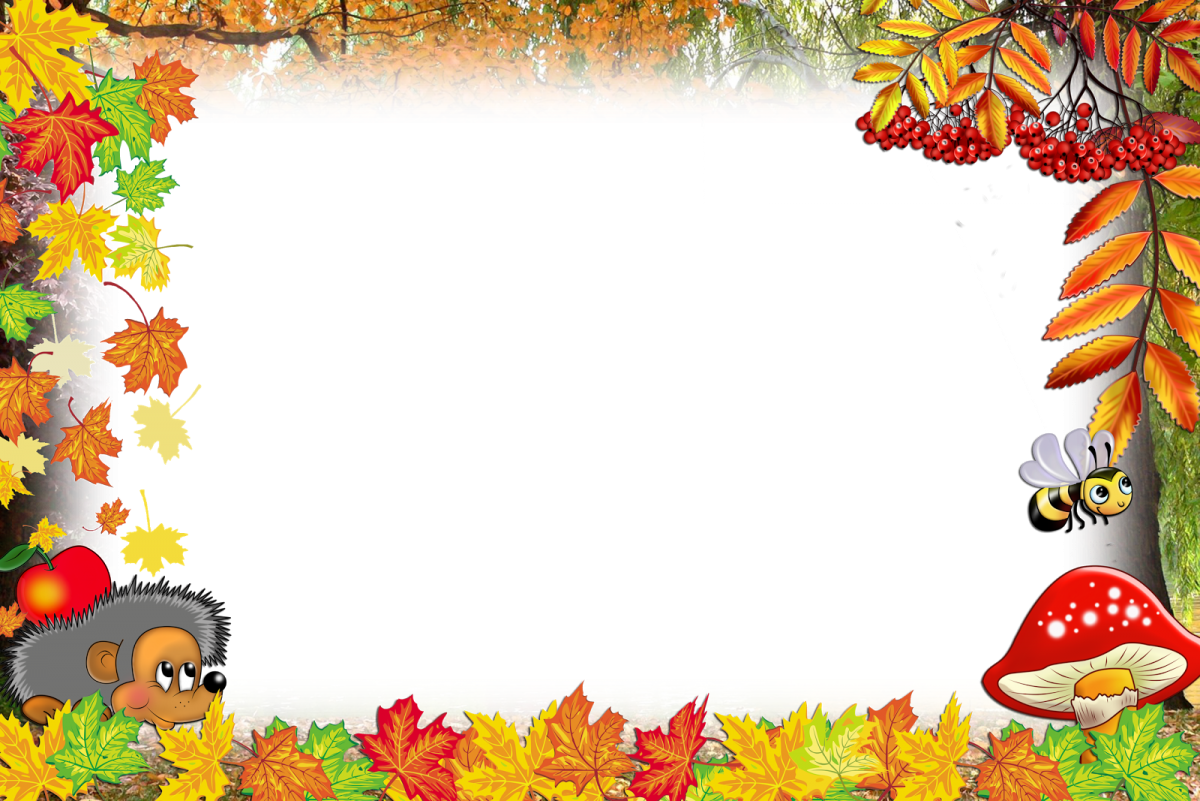 Утверждаю					                                                                                  Директор МБОУ СОШ № 32									                                                                       _______________     Н.С. Полюдченко								                                                                                          «   23 » октября  2021г.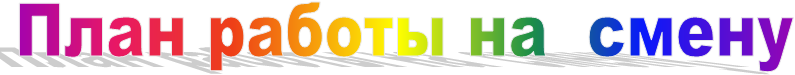 ГОЛ «Осенняя сказка» (25.10.21 – 29.10.21)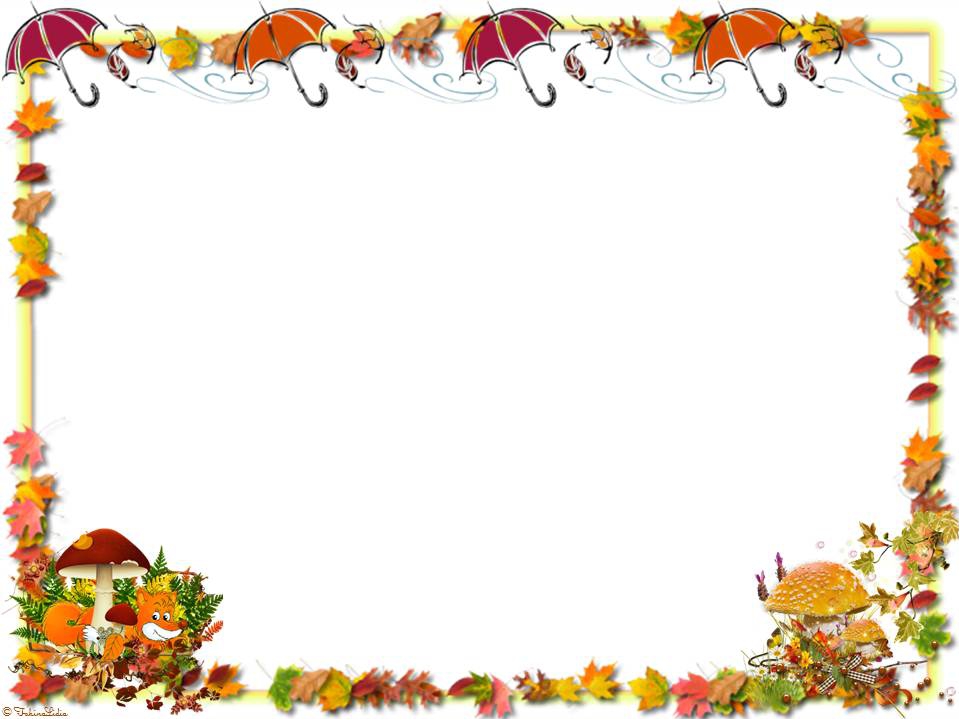 № дняМероприятияОрганизаторы 1 деньДЕНЬ ЗНАКОМСТВ  (25.10.21)понедельник1. Открытие лагеря.2. Ознакомление с планом работы лагеря, инструктаж по ТБ «Правила поведения в общественных местах», «Поведение при обнаружении подозрительных предметов», «Развитие навыков безопасного общения с незнакомцами».3. Выбор командиров в отрядах. Презентация каждого отряда.4. Выпуск эмблем отрядов и их стенгазет.5. Выход в кинотеатр «Совкино»Воспитатели, начальник лагеряВоспитатели2 деньДЕНЬ ОТКРЫТИЙ (26.10.21)вторник1. Вводные инструктажи по ТБ «Правила поведения в общественном месте».2. Беседа «Правила поведения в лесопарках, у водоёмов в осенний период».3. Выход в театр Драмы «Василиса Прекрасная»4. Соревнования по пионерболу и футболу.ВоспитателиВоспитателиТеатр ДрамыВоспитатели3 деньДЕНЬЗДОРОВЬЯИ СПОРТА (27.10.21)среда1. Инструктаж по ТБ «Правила поведения при пожаре», «Здоровый образ жизни. Оказание первой медицинской помощи».2. Минутка здоровья «Вредные привычки»3. Конкурс рисунков «Я здоровый человек».4. «Научное шоу» развлекательное мероприятие5. Спартакиада «Осенние игры».ВоспитателиВоспитателиВоспитателиПраздничное агентство «СЫР»4 деньДЕНЬ ПУТЕШЕСТВИЙ (28.10.21)четверг1. Музыкальный час3.Беседа мед. сестры о здоровье «Профилактические прививки - «За» или «Против»? 4. Инструктаж по ТБ «Правила поведения на автодорогах и железнодорожных путях».6.Библиотечный час «Сказки леса».библиотека им.НаволочкинаВоспитателиВоспитателиВоспитателиБиблиотека им. Наволочкина5 деньДЕНЬСКАЗКИ (29.10.21)пятница1. «Игровая викторина по басням И.А. Крылова3. Выход в кинотеатр «Совкино»4. Торжественное закрытие лагерной смены.  Награждение.5. Круглый стол по обсуждению достигнутых результатов.6. Танцевальный марафон (дискотека).ВоспитателиКинотеатр «СовкиноВоспитатели, начальник лагеряВоспитатели